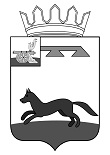 АДМИНИСТРАЦИЯПЕЧЕРСКОГО СЕЛЬСКОГО ПОСЕЛЕНИЯ ХИСЛАВИЧСКОГО РАЙОНА СМОЛЕНСКОЙ ОБЛАСТИП О С Т А Н О В Л Е Н И Еот   25 октября   2022 г.  № 62  О внесении изменений в муниципальную программу «Профилактика терроризма и экстремизма на территории  Печерского сельского поселения Хиславичского района Смоленской области»Администрация Печерского сельского поселения Хиславичского района Смоленской области постановляет:1. Внести в муниципальную программу    «Об утверждении муниципальной программы «Профилактика терроризма и экстремизма  на территории Печерского сельского поселения Хиславичского района Смоленской области», утвержденную постановлением Администрации Печерского сельского поселения Хиславичского района Смоленской области  от 10.12.2014 г. № 26   (в редакции постановлений Администрации Печерского сельского поселения Хиславичского района Смоленской области  от 11.01.2017 № 7, от 01.11.2018 г.. № 171., № 33 от 21.05.2020 г., № 9 от 01.02.2021 г.,   № 11 от 15.03.2022 г.) изменения, изложив ее в новой редакции (прилагается).     2. Настоящее постановление подлежит опубликованию (обнародованию) и размещению на официальном сайте муниципального образования «Хиславичский район» Смоленской области в  сети «Интернет».Глава муниципального образованияПечерского сельского поселенияХиславичского районаСмоленской области                                                                       А.Н. Шкредов                                                                                                                 УТВЕРЖДЕНАпостановлением Администрации                                                                                                                 Печерского сельского поселения                                                                                                                   Хиславичского района                                                                                                                Смоленской области                                                                                                                от  10.12.2014 г. № 26, в новой                                                                                                                 редакции постановлений № 7 от                                                                                                                11.01.2017 г., от 01.11.2018 г.                                                                                                                 № 171., от 21.05.2020 г. № 33,                                                                                                                № 9от 01.02.2021г.,от 15.03.2022г                                                                                                                № 11, от 25.10.2022г. №62ПАСПОРТ  муниципальной программыОсновные положения2. Показатели муниципальной программы Структура муниципальной программы* Указывается наименование показателя муниципальной программы, на достижение которого направлена задачаФинансовое обеспечение муниципальной программыПриложение № 1 к паспорту муниципальной программыСВЕДЕНИЯ о показателях муниципальной программыРаздел 1. Стратегические приоритеты в сфере реализации муниципальной программыПрограмма мероприятий по профилактике терроризма и экстремизма, а также минимизации и (или) ликвидации последствий проявлений терроризма и экстремизма на территории муниципального образования Печерского сельского поселения Хиславичского района Смоленской области (далее – муниципальное образование) является важнейшим направлением реализации принципов целенаправленной, последовательной работы по объединению общественно-политических сил, национально-культурных, культурных и религиозных организаций и безопасности граждан.            Формирование установок толерантного сознания и поведения, веротерпимости и миролюбия, профилактика различных видов экстремизма имеет в настоящее время особую актуальность, обусловленную сохраняющейся социальной напряженностью в обществе, продолжающимися межэтническими и межконфессиональными конфликтами, ростом национального экстремизма, являющихся прямой угрозой безопасности не только региона, но и страны в целом. Наиболее все это проявилось на Северном Кавказе в виде вспышек ксенофобии, фашизма, фанатизма и фундаментализма. Эти явления в крайних формах своего проявления находят выражение в терроризме, который в свою очередь усиливает разрушительные процессы в обществе. Усиление миграционных потоков остро ставит проблему адаптации молодежи к новым для них социальным условиям, а также создает проблемы для адаптации принимающего населения к быстрорастущим диаспорам и землячествам, которые меняют демографическую ситуацию.           Наиболее экстремистки рискогенной группой выступает молодежь, это вызвано как социально-экономическими факторами. Особую настороженность вызывает снижение общеобразовательного и общекультурного уровня молодых людей, чем пользуются экстремистки настроенные радикальные политические и религиозные силы. Таким образом, экстремизм, терроризм и преступность представляют реальную угрозу общественной безопасности, подрывают авторитет органов местного самоуправления и оказывают негативное влияние на все сферы общественной жизни. Их проявления вызывают социальную напряженность, влекут затраты населения, организаций и предприятий на ликвидацию прямого и косвенного ущерба от преступных деяний.            Системный подход к мерам, направленным на предупреждение, выявление, устранение причин и условий, способствующих экстремизму, терроризму, совершению правонарушений, является одним из важнейших условий улучшения социально-экономической ситуации в муниципальном образовании.Достижение формирования толерантной среды на основе ценностей многонационального российского общества, общероссийской гражданской идентичности и культурного самосознания, принципов соблюдения прав и свобод человека будет осуществляться через следующие механизмы:- уяснение содержания террористической деятельности, а также причин и условий, способствующих возникновению и распространению терроризма (ее субъектов, целей, задач, средств, типологии современного терроризма, его причин, социальной базы, специфики и форм подготовки и проведения террористических актов);- нормативно-правовое обеспечение антитеррористических действий;- анализ и учет опыта борьбы с терроризмом;- преимущество превентивных мероприятий, позволяющих осуществлять выявление намерений проведения террористических действий на стадии их реализации, обеспечение правомочий и ресурсов;- централизация руководства всеми антитеррористическими действиями, обеспечение согласованности усилий силовых ведомств и органов власти всех уровней на основе четкого размежевания компетентности органов федерального, регионального и местного уровней;- всестороннее обеспечение осуществляемых специальных и идеологических мероприятий;- воспитание культуры толерантности и межнационального согласия;- достижение необходимого уровня правовой культуры граждан как основы толерантного сознания и поведения;- формирование в молодежной среде мировоззрения и духовно-нравственной атмосферы культурного взаимоуважения, основанных на принципах уважения прав и свобод человека, стремления к межнациональному миру и согласию, готовности к диалогу;- общественное осуждение и пресечение на основе действующего законодательства любых проявлений дискриминации, насилия, расизма и экстремизма на национальной и конфессиональной почве;- разработка и реализация в учреждениях дошкольного, начального, среднего образования образовательных программ, направленных на формирование у подрастающего поколения позитивных установок на этническое многообразие.           Противодействие терроризму на территории муниципального образования осуществляется по следующим направлениям:- предупреждение (профилактика) терроризма;- минимизация и (или) ликвидация последствий проявлений терроризма.           Предупреждение (профилактика) терроризма осуществляется по трем основным направлениям:- создание системы противодействия идеологии терроризма;- осуществление мер правового, организационного, оперативного, административного, режимного, военного и технического характера, направленных на обеспечение антитеррористической защищенности потенциальных объектов террористических посягательств;- усиление контроля за соблюдением административно-правовых режимов.           Особая роль в предупреждении (профилактике) терроризма принадлежит эффективной реализации административно-правовых мер, предусмотренных законодательством Российской Федерации.           Предупреждение (профилактика) терроризма предполагает следующие мероприятия:а) разработка мер и осуществление мероприятий по устранению причин и условий, способствующих возникновению и распространению терроризма;б) прогнозирование, выявление и устранение террористических угроз, информирование о них органов государственной власти, органов местного самоуправления и общественности;в) использование законодательно разрешенных методов воздействия на поведение отдельных лиц (групп лиц), склонных к действиям террористического характера;г) определение прав, обязанностей и ответственности руководителей органов местного самоуправления, а также хозяйствующих субъектов при организации мероприятий по антитеррористической защищенности подведомственных им объектов;д) разработка и введение в действие типовых требований по обеспечению защищенности от террористических угроз критически важных объектов инфраструктуры и жизнеобеспечения, а также мест массового пребывания людей;е) совершенствование нормативно-правовой базы, регулирующей вопросы возмещения вреда, причиненного жизни, имуществу и здоровью лиц, участвующих в борьбе с терроризмом, а также лиц, пострадавших в результате террористического акта.      В результате реализации программы ожидается:- препятствование организации и деятельности националистических экстремистских молодежных группировок;- отсутствие общественных или религиозных объединений, подлежащих ликвидации по причине осуществления ими экстремисткой деятельности;Целевыми показателями Программы являются:- уровень готовности  руководителей учреждений, организаций и должностных лиц к действиям по предотвращению и пресечению экстремисткой деятельности и террористических актов;  	 - информирование населения по вопросам противодействия терроризму.Важнейшими условиями успешного выполнения программы является эффективное взаимодействие сельского поселения с образовательными учреждениями, учреждениями культуры, общественными организациями и объединениями, некоммерческими организациями в рамках ее реализации.Раздел 2. Сведения о региональных проектахФинансирование по региональным проектам не предусмотрено.Раздел 3. Сведения о ведомственных проектахФинансирование по ведомственным проектам не предусмотрено.Раздел 4. Паспорта комплексов процессных мероприятийПАСПОРТ комплекса процессных мероприятий "Совершенствование системы мониторинга состояния безопасности в поселении" Общие положенияПоказатели реализации комплекса процессных мероприятийРаздел 5. Сведения о финансировании структурных элементов муниципальной программы.Наименование  муниципальной программы              «Профилактика терроризма и экстремизма  на территории Печерского сельского поселения Хиславичского района Смоленской области»;Ответственный исполнитель муниципальной программыАдминистрация Печерского сельского поселения Хиславичского района Смоленской областиПериод реализации муниципальной программы 1 этап- 2014-2021 годы 2 этап- 2022 – 2024 годыЦели муниципальной программы             Совершенствование системы профилактических мер антитеррористической и  антиэкстремистской  направленности; Уменьшение проявлений экстремизма и негативного отношения к лицам других национальностей;Объемы финансового обеспечения за весь период реализации (по годам реализации и в разрезе источников финансирования на очередной финансовый год и первый, второй годы планового периода)Общий объем финансирования программы составляет 3,0 тыс. рублей, из них:2014 -2021 год – 1,0 тыс. рублей; из них:- средства федерального бюджета – 0,0 тыс.руб;- средства областного бюджета – 0,0 тыс. руб;- средства районного бюджета – 0,0 тыс. руб;- средства бюджета поселения – 1,0 тыс. руб2022 год– 1,0 тыс.руб, из них:- средства федерального бюджета – 0,0 тыс.руб;- средства областного бюджета – 0,0 тыс. руб;- средства районного бюджета – 0,0 тыс. руб;- средства бюджета поселения – 1,0 тыс. руб;2023 год – 1,0 тыс. руб, из них:- средства федерального бюджета – 0,0 тыс.руб;- средства областного бюджета – 0,0 тыс. руб;- средства районного бюджета – 0,0 тыс. руб;- средства бюджета поселения – 1,0 тыс. руб;2024 год – 0,0 тыс. руб, из них:- средства федерального бюджета – 0,0 тыс.руб;- средства областного бюджета – 0,0 тыс. руб;- средства районного бюджета – 0,0 тыс. руб;- средства бюджета поселения – 0,0 тыс. руб;Влияние на достижение целей государственных программ Российской Федерации Повышение уровня антитеррористической защищенности№ п/пНаименование показателяЕдиница измеренияБазовое значение показателя (2021 год)Планируемое значение показателя Планируемое значение показателя Планируемое значение показателя Планируемое значение показателя № п/пНаименование показателяЕдиница измеренияБазовое значение показателя (2021 год)2022 год2023год2024год2025 год123456781Доля муниципальныхучреждений, расположенных на территории сельского поселения, в которых проведены мероприятия направленные на формирование у подрастающего поколения позитивных установок на этническое многообразие%1001001001001002Доля населенных,пунктовсельского поселения,обеспеченных наглядно-агитационной продукцией(плакаты, памятки, листовки,стенды) о порядке и правилахповедения населения при угрозевозникновениятеррористических актов%4050607080№ п/пЗадача структурного элементаКраткое описание ожидаемых эффектов от реализации задачи структурного элементаСвязь с показателями12341. Региональный проект 1. Региональный проект 1. Региональный проект 1. Региональный проект Участие в региональных проектах не предусмотреноУчастие в региональных проектах не предусмотреноУчастие в региональных проектах не предусмотреноУчастие в региональных проектах не предусмотрено2. Ведомственный проект 2. Ведомственный проект 2. Ведомственный проект 2. Ведомственный проект Участие в ведомственных проектах не предусмотреноУчастие в ведомственных проектах не предусмотреноУчастие в ведомственных проектах не предусмотреноУчастие в ведомственных проектах не предусмотрено3. Комплекс процессных мероприятий «Совершенствование системы мониторинга состояния безопасности в поселении»3. Комплекс процессных мероприятий «Совершенствование системы мониторинга состояния безопасности в поселении»3. Комплекс процессных мероприятий «Совершенствование системы мониторинга состояния безопасности в поселении»3. Комплекс процессных мероприятий «Совершенствование системы мониторинга состояния безопасности в поселении»Ответственный за выполнение комплекса процессных мероприятий Глава муниципального образования Печерского сельского поселения Хиславичского  района Смоленской области Шкредов Александр НиколаевичОтветственный за выполнение комплекса процессных мероприятий Глава муниципального образования Печерского сельского поселения Хиславичского  района Смоленской области Шкредов Александр НиколаевичОтветственный за выполнение комплекса процессных мероприятий Глава муниципального образования Печерского сельского поселения Хиславичского  района Смоленской области Шкредов Александр НиколаевичОтветственный за выполнение комплекса процессных мероприятий Глава муниципального образования Печерского сельского поселения Хиславичского  района Смоленской области Шкредов Александр Николаевич3.1.Реализация мероприятий по противодействию терроризма и экстремизма на территории Печерского сельского поселенияинформирование населения по вопросам противодействия терроризмуДоля населенных,пунктов сельского поселения, обеспеченных наглядно-агитационной продукцией (плакаты, памятки, листовки, стенды) о порядке и правилах поведения населения при угрозе возникновениятеррористических актовИсточник финансового обеспеченияОбъем финансового обеспечения по годам реализации (тыс.руб.)Объем финансового обеспечения по годам реализации (тыс.руб.)Объем финансового обеспечения по годам реализации (тыс.руб.)Объем финансового обеспечения по годам реализации (тыс.руб.)Объем финансового обеспечения по годам реализации (тыс.руб.)Источник финансового обеспечениявсего2014-2021 год2022 год2023  год 2024  год 123456В целом по муниципальной программе, в том числе:3,01,01,01,00,0бюджет сельского поселения3,01.01,01,00,0№ п/пНаименование показателяМетодика расчета показателя или источник получения информации о значении показателя (наименование формы статистического наблюдения, реквизиты документа об утверждении методики и т.д.)1231Доля муниципальныхучреждений, расположенных на территории сельского поселения, в которых проведены мероприятия направленные на формирование у подрастающего поколения позитивных установок на этническое многообразиеИсточник получения информации: отчеты о мероприятияхпо профилактике экстремизма и терроризма образовательных учреждений, домов культуры, библиотек расположенных на территории сельского поселения2Доля населенных,пунктовсельского поселения,обеспеченных наглядно-агитационной продукцией(плакаты, памятки, листовки,стенды) о порядке и правилахповедения населения при угрозевозникновениятеррористических актовИсточник получения информации:отчёт о мероприятияхпо профилактике экстремизма и терроризма Администрации Печерского сельского поселения Хиславичского района Смоленской областиОтветственный за выполнение комплекса процессных мероприятийАдминистрация Печерского сельского поселения Хиславичского района Смоленской области Шкредов Александр НиколаевичСвязь с муниципальной программоймуниципальная  программа «Профилактика терроризма и экстремизма  на территории Печерского сельского поселения Хиславичского района Смоленской области»;№ п/пНаименование показателя реализацииЕдиница измере нияБазовое значение показателя реализации (2021год)Планируемое значение показателя реализации Планируемое значение показателя реализации Планируемое значение показателя реализации № п/пНаименование показателя реализацииЕдиница измере нияБазовое значение показателя реализации (2021год)2022год2023год2024год12345671Доля муниципальныхучреждений, расположенных на территории сельского поселения, в которых проведены мероприятия направленные на формирование у подрастающего поколения позитивных установок на этническое многообразие%1001001001002Доля населенных,пунктовсельского поселения,обеспеченных наглядно-агитационной продукцией(плакаты, памятки, листовки,стенды) о порядке и правилахповедения населения при угрозевозникновениятеррористических актов%40506070№ п/пНаименованиеУчастник муниципальной программыИсточник финансового обеспечения Объем средств на реализацию муниципальной программы               (тыс. рублей)Объем средств на реализацию муниципальной программы               (тыс. рублей)Объем средств на реализацию муниципальной программы               (тыс. рублей)Объем средств на реализацию муниципальной программы               (тыс. рублей)Объем средств на реализацию муниципальной программы               (тыс. рублей)№ п/пНаименованиеУчастник муниципальной программыИсточник финансового обеспечения 2014-2021 год             2022 год2022 год2023 год2024 год1. Региональный проект 1. Региональный проект 1. Региональный проект 1. Региональный проект 1. Региональный проект 1. Региональный проект 1. Региональный проект 1. Региональный проект 1. Региональный проект Финансирование по региональным проектам не предусмотрено.Финансирование по региональным проектам не предусмотрено.Финансирование по региональным проектам не предусмотрено.Финансирование по региональным проектам не предусмотрено.Финансирование по региональным проектам не предусмотрено.Финансирование по региональным проектам не предусмотрено.Финансирование по региональным проектам не предусмотрено.Финансирование по региональным проектам не предусмотрено.Финансирование по региональным проектам не предусмотрено.2. Ведомственный проект 2. Ведомственный проект 2. Ведомственный проект 2. Ведомственный проект 2. Ведомственный проект 2. Ведомственный проект 2. Ведомственный проект 2. Ведомственный проект 2. Ведомственный проект Финансирование по  ведомственным проектам не предусмотрено.Финансирование по  ведомственным проектам не предусмотрено.Финансирование по  ведомственным проектам не предусмотрено.Финансирование по  ведомственным проектам не предусмотрено.Финансирование по  ведомственным проектам не предусмотрено.Финансирование по  ведомственным проектам не предусмотрено.Финансирование по  ведомственным проектам не предусмотрено.Финансирование по  ведомственным проектам не предусмотрено.Финансирование по  ведомственным проектам не предусмотрено.3. Комплекс процессных мероприятий «Совершенствование системы мониторинга состояния безопасности в поселении»3. Комплекс процессных мероприятий «Совершенствование системы мониторинга состояния безопасности в поселении»3. Комплекс процессных мероприятий «Совершенствование системы мониторинга состояния безопасности в поселении»3. Комплекс процессных мероприятий «Совершенствование системы мониторинга состояния безопасности в поселении»3. Комплекс процессных мероприятий «Совершенствование системы мониторинга состояния безопасности в поселении»3. Комплекс процессных мероприятий «Совершенствование системы мониторинга состояния безопасности в поселении»3. Комплекс процессных мероприятий «Совершенствование системы мониторинга состояния безопасности в поселении»3. Комплекс процессных мероприятий «Совершенствование системы мониторинга состояния безопасности в поселении»3. Комплекс процессных мероприятий «Совершенствование системы мониторинга состояния безопасности в поселении»3.1Реализация мероприятий по противодействию терроризма и экстремизма на территории Печерского сельского поселенияАдминистрация Печерского сельского поселения Бюджет сельского поселения1,01,01,01,00,0Итого по комплексу процессных мероприятийИтого по комплексу процессных мероприятийИтого по комплексу процессных мероприятий1,01,01,01,00,0Всего по муниципальной программеВсего по муниципальной программеВсего по муниципальной программе1,01,01 ,01,00,0